FICHE DE RENSEIGNEMENTS CONFIDENTIELLE année 2024-2025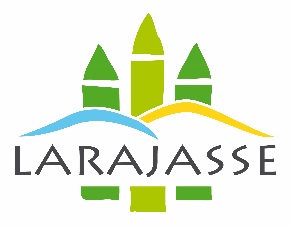 CANTINE SCOLAIRE et GARDERIE PERISCOLAIRE(A Remplir même si votre enfant ne fréquente qu’occasionnellement ces services)Je reconnais avoir pris connaissance des documents d’information relatifs à ces services.LARAJASSE, le ..................      	(Signature)merci de signaler tout changement en cours d’année